Stage: Stage: P5        Mrs Martin, Mrs Stephen, Miss Wilkinson, and Mrs Johnstone.                           Grid 8   Week beginning: 25.5.2020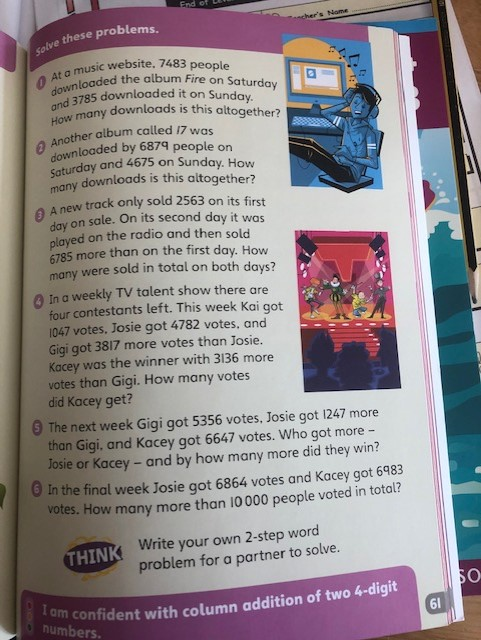 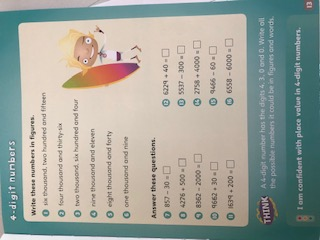 LiteracyWriting Up-levelling sentences means you add detail to them and make them more complex. Up-level the following sentences:Susan went to the shops because she was having a party.Macy was alone and had nothing to do.The school was closed for a long time.There was no fuel at the petrol station.Sarah had to leave the gym early.Complete your spelling challenges on Sumdog every week.Numeracy and MathsMaths On the next page is some word problems with column addition of two-digit numbers. Choose one of the pages to complete. For a challenge create 5 word problems of your own.Practice your mental maths skills every week. Practise working answers out in your head with no paper - this is a really important skill in life. www.solvemoji.comEmoji Math Puzzles & Games – this is so much fun! These are good warms ups to get your brain going!Health and WellbeingThe St John Ambulance www.sja.org.uk have really good clips and advice for kids on how to help in an emergency. Discuss with an adult – How to call for help.1.Keep calm and check for danger2. Call 999/112 – Tell them where the emergency is and what has happened. Tell them which emergency service you need the Fire, Police or Ambulance service.3.Reassure casualty.4. If you have been taught any first aid which may be useful, then use it.Have a go at acting it out.  Never call 999 unless it is a real emergency.ICT/TechnologiesCoding - https://code.org/starwars Try to answer this question – What is an engineer? Discuss with an adult. Investigate and list as many inventions as you can who they were made by and when. Did these inventions improve current lifestyles?Religious and Moral EducationFriendships are very important. We are all missing our friends so much just now. Make time to call a friend or Whats App video call a friend. Ask permission to do this. Send a friend a funny cheery text or an inspiring message like – ‘Try to be a rainbow in someone else’s cloud’, Maya Angelou. Cross CurricularListen to some audible books - there are lots of free resources online. Listening to books being read aloud increases language and fluency skills. Healthy FoodDesign a new healthy snack. Make a poster to advertise this! Carrot crisps or maybe a fruit bar?Social Skills (Helping at home)Ask a parent or family member about how they are feeling. What do they like about the lockdown time and what are they finding frustrating?Make a list of 5 things you would like to do once the lockdown period is over. Art and DesignArt Hub for Kids! There are some super how to draw art lessons on these links. Baby Yodahttp://www.youtube.com/watch?v=a1NT7aWr_ow  Darth Vader https://youtube.com/watch?v=h3aV0dyHHn4Science (Check out Chester Zoo Virtual tours)Pick an endangered animal to investigate. Find out approximate numbers existing in the wild. Where is this animal found in the world? What is the animals diet and what does it look like?What are the factors which led to this animal becoming endangered?